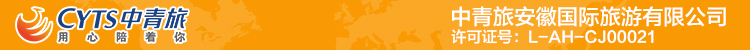 日本单次旅游签行程单行程安排费用说明其他说明产品编号CYTS20230609RBDCLYQ出发地合肥市目的地日本行程天数1去程交通无返程交通无参考航班无无无无无产品亮点无无无无无D1D1行程详情签证费签证费用餐早餐：X     午餐：X     晚餐：X   住宿无费用包含日本单次旅游签签证费日本单次旅游签签证费日本单次旅游签签证费退改规则以旅游合同约定为准，如按约定比例扣除的必要的费用低于实际发生的费用，旅游者按照实际发生的费用支付。